FEBREROPROGRAMADOR /  2019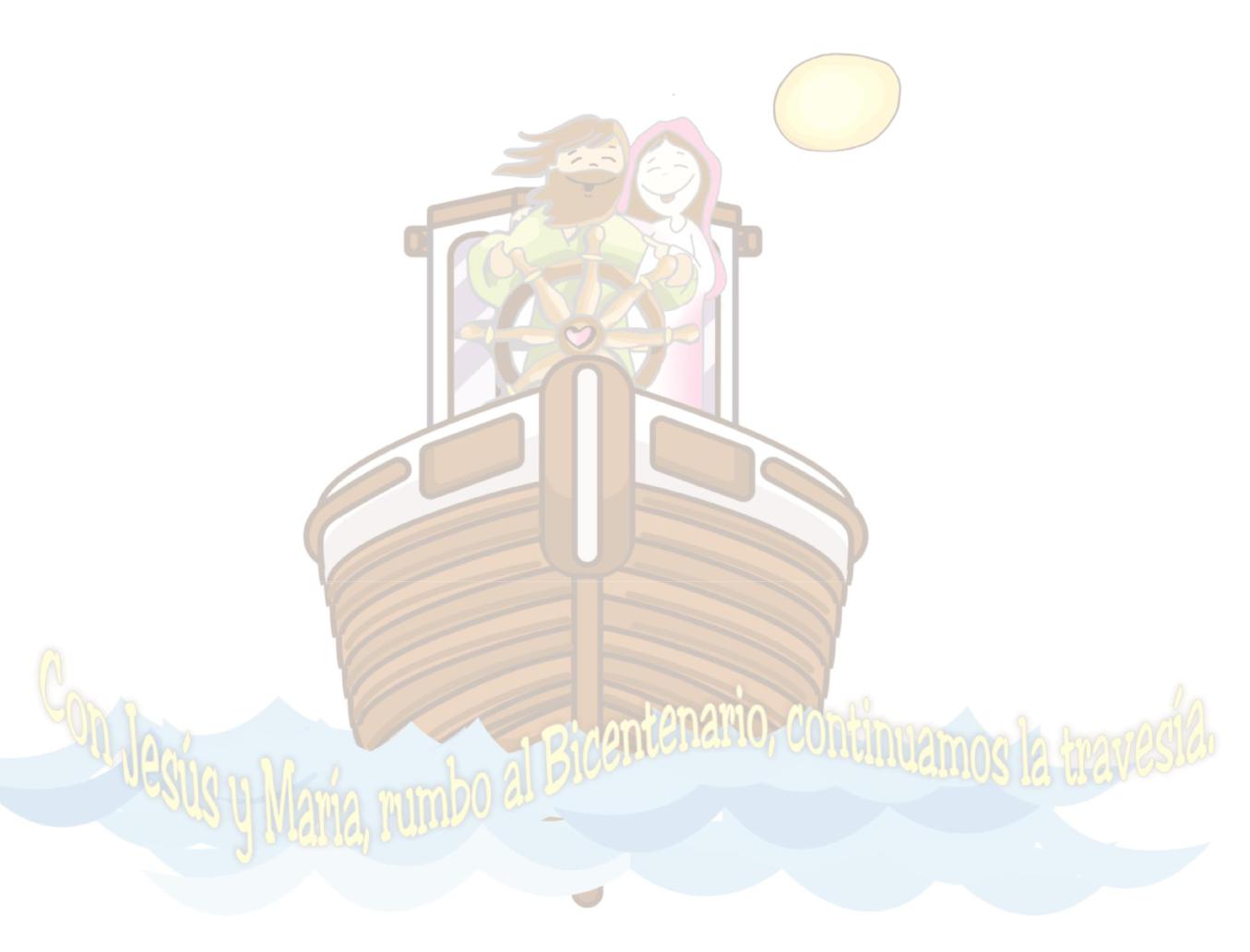 Con Jesús y María, rumbo al Bicentenario, continuamos la travesía.PROGRAMADOR /  2019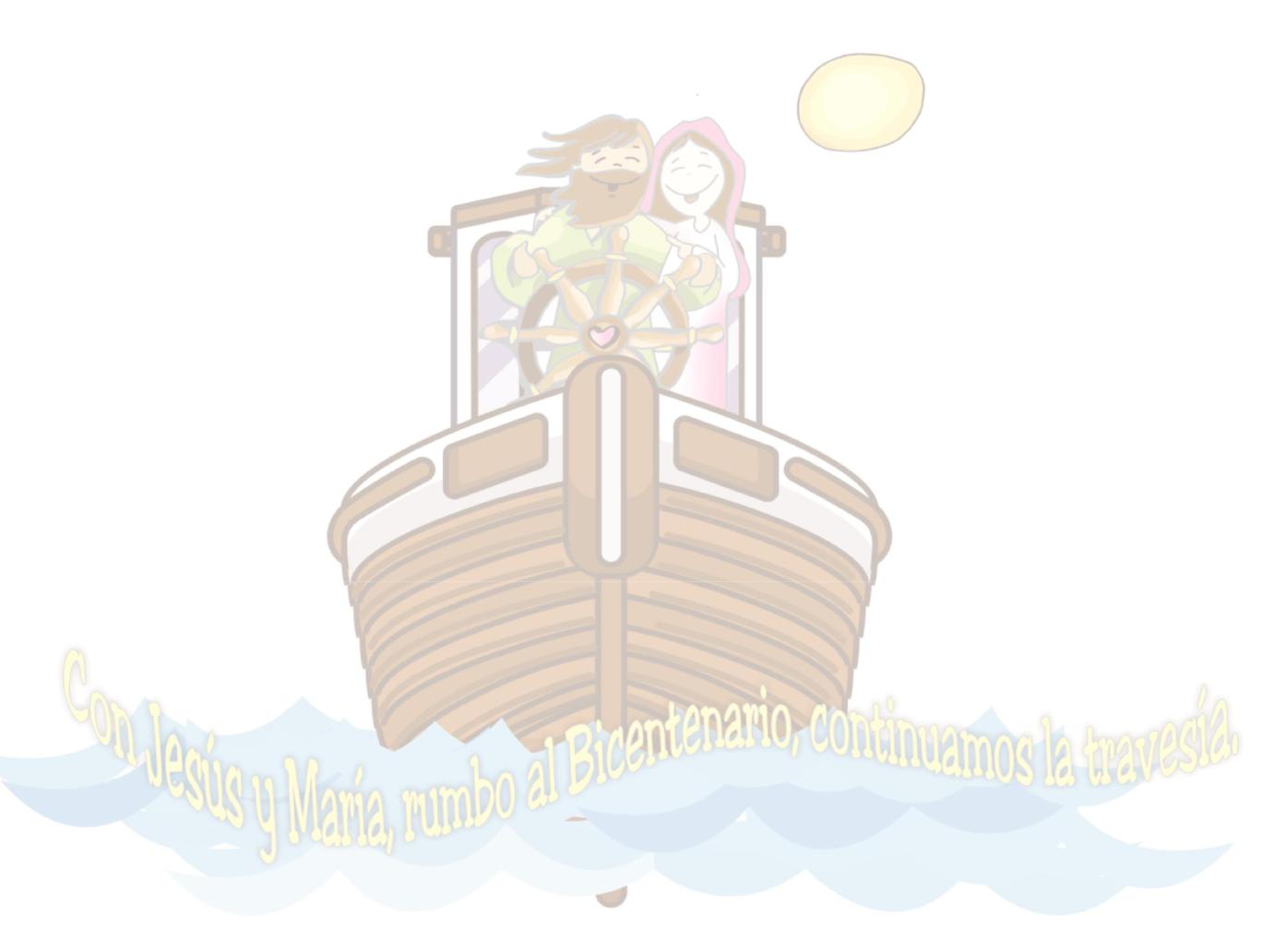 M A R Z OLUNESMARTESMIÉRCOLESJUEVESVIERNES2 Curso Pre- Icfes 11°12 Curso Pre- Icfes 11°Matemáticas: conjunto* Reunión Padres de Flia.Matemáticas: conjunto* Reunión Padres de Flia.(operaciones)Básica Primaria(operaciones)Básica Primaria*Elección de delegados alConsejo de Padres yAsopadres9 Inicio de EscuelasDeportivasDeportivas45678* Movimiento45678* MovimientoLengua C: Taller comprensiónScience: The cell, parts, organalles,Lengua C: Narración(elementos ySociales:Posición geo-Sociales:Posición geo-Matemáticas: Problemas de sumaMatemáticas: Problemas de sumaResplandor Corazonista *Lengua C: Taller comprensiónScience: The cell, parts, organalles,Lengua C: Narración(elementos ySociales:Posición geo-Sociales:Posición geo-Matemáticas: Problemas de sumaMatemáticas: Problemas de sumaResplandor Corazonista *lectora.cell types.recursos). El cuento.astrónomica.astrónomica.y resta.SAAlectora.cell types.recursos). El cuento.astrónomica.astrónomica.y resta.SAA* Curso Pre- Icfes 11°English: Test about Sleeping habitsÉtica: Valores que nos forman.Ética: Valores que nos forman.Voc. Regular Verbs16. CatequesisSacramental para Prim.Comuniones.* Curso Pre- Icfes 11°* Movimiento Resplandor1112131415* Movimiento ResplandorReligión: Llamados a ser testigos.Science: Oragnelles of cell EnglishMatemáticas: Plano cartesiano.Sociales: Territorio colombiano.Sociales: Territorio colombiano.Matemáticas: Problemas deMatemáticas: Problemas deCorazonista * SAAReligión: Llamados a ser testigos.Science: Oragnelles of cell EnglishMatemáticas: Plano cartesiano.Sociales: Territorio colombiano.Sociales: Territorio colombiano.Matemáticas: Problemas deMatemáticas: Problemas deCorazonista * SAA(5ºC) Test about Reg. And irregularLengua C: La fábula.English (5ºB - D) Test about Reg.English (5ºB - D) Test about Reg.multiplicación y división.Arte:23. Reunión Ordinaria delverbs. Interrupted past.And irregular verbs. InterruptedAnd irregular verbs. InterruptedTrazo a mano alzada.Consejo Directivopast.* Inicio de EscuelasDeportivas* Movimiento ResplandorCorazonista * SAA* Curso Pre- Icfes 11°1819202122Informática: Conceptos básicos,Science: function and structure.Lengua C: Diptongo - hiato.Sociales: Fronteras de nuestroSociales: Fronteras de nuestroMatemáticas: Potenciación.tecnología.English (5ºC) Test about seaMúsica: Reseña histórica de lapaís.Danza: BailesArte: Dibujo con cuadrícula.creatures voc.música.folclóricos región caribe.  Englishfolclóricos región caribe.  English(5ºB - D) Test about Sea creatures(5ºB - D) Test about Sea creaturesvoc.25262728Religión: testimonio en la vida deScience: Organs system andLengua C: El acento (clasificacion ySociales: Nuestro país entre 1830Sociales: Nuestro país entre 1830hoy.organism.diadrítico) English: Comparativea 1886.and SuperlativeLUNESMARTESMARTESMIÉRCOLESJUEVESVIERNES19.  Curso Pre- Icfes 11°* Catequesis SacramentalPrimeras Comuniones16. Curso Pre- Icfes 11°* Escuelas Deportivas* Movimiento ResplandorCorazonistaCorazonista45678* SAAReligión: testigo ejemplar.Lengua C: Palabras homófonas yDanza: Habilidades físicas.Matemáticas: Radicación yReligión: testigo ejemplar.Lengua C: Palabras homófonas yDanza: Habilidades físicas.Matemáticas: Radicación y23. Curso Pre- Icfes 11°homógrafas.Lengua C: Plan lector.logaritmación.Arte:23. Curso Pre- Icfes 11°Forma tridimensional.* Escuelas DeportivasForma tridimensional.* Escuelas Deportivas* Movimiento ResplandorCorazonista* SAA30. Curso Pre- Icfes 11°30. Curso Pre- Icfes 11°1112131415* Entrega de Informes1112131415* Entrega de InformesReligión: La responsabilidad de serScience: Circulatory system (blood-Science: Circulatory system (blood-Lengua C: Sinónimos ySociales: C/bia en la segundaMatemáticas: Criterios dePrimer Período.a PadresReligión: La responsabilidad de serScience: Circulatory system (blood-Science: Circulatory system (blood-Lengua C: Sinónimos ySociales: C/bia en la segundaMatemáticas: Criterios dePrimer Período.a Padrestestigo.blood vessels)antónimosUso del punto y comamitad dcel siglo XIX.divisibilidad.de Familiatestigo.blood vessels)antónimosUso del punto y comamitad dcel siglo XIX.divisibilidad.de FamiliaInformática: Algoritmo,Música: La antigua escala china.Matemáticas: Ángulos y suArte: la proporción.* Escuelas DeportivasInformática: Algoritmo,Música: La antigua escala china.Matemáticas: Ángulos y suArte: la proporción.* Escuelas Deportivasdiagramas, binarios.English: Environmental issues voc.clasificaciónÉtica: Normas de convivencia yÉtica: Normas de convivencia y* Movimiento Resplandordiagramas, binarios.English: Environmental issues voc.clasificaciónÉtica: Normas de convivencia yÉtica: Normas de convivencia y* Movimiento ResplandorCorazonistaWILLmanual escolar.* SAA* Catequesis SacramentalPrimeras ComunionesPrimeras Comuniones18192021221819202122Evaluaciones FinalesFinalización Primer PeriodoFinalización Primer PeriodoTrabajo con el profesoradoEvaluaciones FianlesEvaluaciones Finales FinalizaciónEvaluaciones Finales FinalizaciónEvaluaciones FinalesReunión Comité AcadémicoPrimer PeriodoEvaluaciones finales2526272829Actividades de Refuerzo PrimerActividades de Refuerzo PrimerTrabajo con el profesoradoPeríodoInicio 2°Reunión Comité AcadémicoPeríodoFESTIVO